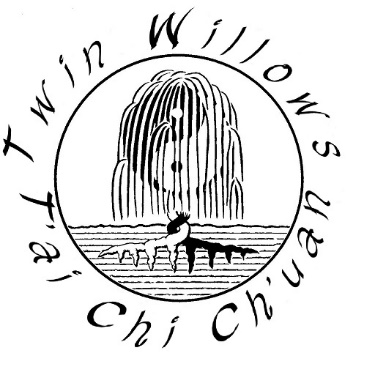 T’ai Chi Cane FormSection 1PreparationBeginningSweep Up and KickStrike LaterallyLeft InterceptFront Ward OffBind the Head and Twin Winds Lateral StrikeBind the Head, Hang Up, and Heavy Split DownwardTurn the Body, Bind the Head, Hang Up and Heavy Split DownwardCross Behind, Deflect and SplitBackward Turn Round the Body and Split Mt. Hua with ForceMickey Mouse StrikeSection 2Strike UpwardFront Ward OffBind the Head and Twin Winds Lateral StrikeBind the Head, Hang Up, and Heavy Split DownwardProtect the Leg and SplitCross Behind, Left Stir Up and Reverse SplitLeft Stir Up and Heavy SplitSection 3Turn Left, Bind the Head, Leap and Twin Winds Lateral StrikeTurn Right, Bind the Head, Leap and Strike LaterallyCoiled Step and TrapStep Forward, Bind the Head, and Twin Winds Lateral StrikeWithdraw Step and SplitLeft Stir Up and SplitSection 4Strike Obliquely, Left and RightTurn the Body, Strike Obliquely, Left and RightLeft Turn, Downward Sweep, and InterceptRight Turn, Downward Sweep, and InterceptLeft Strike, Cross Behind, and Reverse SplitLeft Stir Up and Heavy SplitStrike Forward, Twist Cane and StrikeConclusion